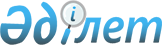 Некоторые вопросы судебной экспертизы
					
			Утративший силу
			
			
		
					Постановление Правительства Республики Казахстан от 7 ноября 2001 года № 1414. Утратило силу постановлением Правительства Республики Казахстан от 25 апреля 2015 года № 291

      Сноска. Утратило силу постановлением Правительства РК от 25.04.2015 № 291 (вводится в действие со дня его официального опубликования).      Правительство Республики Казахстан постановляет: 

      1. Утвердить прилагаемые Стандарты и требования к специально оснащенным помещениям, в которых осуществляется производство судебной экспертизы. 

      2. Внести в постановление Правительства Республики Казахстан от 31 марта 2000 года N 486 P000486_ "Об утверждении Инструкции по использованию средств от реализации платных услуг, предоставляемых Центром судебной экспертизы Министерства юстиции Республики Казахстан" следующие изменения и дополнение: 

      в Инструкции по использованию средств от реализации платных услуг, предоставляемых Центром судебной экспертизы Министерства юстиции Республики Казахстан, утвержденной указанным постановлением: 

      в абзаце втором пункта 1 слова "экспертизы по гражданским и уголовным делам с возмещением расходов, понесенных органом судебной экспертизы в связи с ее производством" заменить словами "производство судебной экспертизы по уголовным и гражданским делам, а также участие сотрудников Центра в качестве специалистов по гражданским делам с возмещением расходов, понесенных Центром"; 

      в абзаце втором пункта 2: 

      первое предложение изложить в следующей редакции: 

      "Суммы, получаемые Центром в счет оплаты за проведенные судебные экспертизы по гражданским и уголовным делам, а также участие его сотрудников в качестве специалистов по гражданским делам состоят из оплаты труда экспертов либо специалистов и возмещения расходов, понесенных Центром."; 

      во втором предложении: 

      после слова "эксперта" дополнить словами "либо специалиста"; 

      слова "в связи с ее производством" исключить. 

      3. Настоящее постановление вступает в силу со дня подписания. 

 

     Премьер-Министр  Республики Казахстан  

                                                       Утверждены                                              постановлением Правительства                                                  Республики Казахстан                                              от 7 ноября 2001 года N 1414 



 

                          Стандарты и требования                  к специально оснащенным помещениям,                   в которых осуществляется производство                         судебной экспертизы__________________________________________________________________________ N !   Виды судебной экспертизы   !   Наименование оборудования,   !                              !   необходимого для специально   !                              !   оснащенных помещений, в которых   !                              !   осуществляется производство   !                              !   судебной экспертизы__________________________________________________________________________ 1. Судебная экспертиза документов  1. Видеоспектральный компьютер типа                                    "VSC-2000" или "ED-1100" (с                                    источником УФ- и ИК-излучений)                                    2. Телевизионный спектральный                                     люминесцентный микроскоп (увеличение                                       до 140-х, исследования в широком                                           диапазоне видимого спектра; в ИК- и                                       УФ-областях)                                    3. Набор стеклянных светофильтров                                    4. Программное обеспечение "Avtoshop"                                      и ИПС "Паспорт"                                    5. Микрометры                                    6. Спектральная видеолупа                                    7. Прибор оптического наложения ПОН-2                                    8. Микрошприцы                                    9. Пиролитическая приставка для                                     хроматографа                                    10. Секундомеры                                    11. Тестеры валют                                    12. Персональный компьютер2. Судебная портретная экспертиза   1. Программное обеспечение "Avtoshop"                                    2. Персональный компьютер3. Судебная видеофонографическая    1. Рабочая станция по производству    экспертиза                       видеофонографических экспертиз в                                     комплекте:                                    - компьютер класса "Реntiuм", ОЗУ, 64                                    МБ;                                    - 16-разрядная профессиональная                                     звуковая электронная плата STC Р118.1,                                     в комплект также входят выносной пульт                                     (АЦП) и специальное программное                                     обеспечение.                                    2. Магнитофон двухкассетный, в                                             комплекте с усилителем, колонками                                    3. Диктофон для стандартных компакт-                                    кассет                                    4. Диктофон для стандартных микрокассет                                    5. Видеомагнитофон                                    6. Наушники                                    7. Зарядное устройство                                    8. Персональный компьютер4. Судебная фототехническая         1. Рабочее место эксперта   экспертиза                       фототехнической экспертизы:                                    - Телевизор цветной, 53 диагонали;                                    - Видеомагнитофон со стоп-кадром;                                    - Цифровой фотоаппарат "САSIО";                                    - Наушники;                                    - Зарядное устройство для пальчиковых                                     аккумуляторных батарей на 4 батареи;                                    - Аккумуляторные батареи питания;                                    - Персональный компьютер5. Судебная трасологическая         1. Сравнительный микроскоп МСК-1   экспертиза                       2. Микроскоп БМИ-1Ц                                    3. Микроскоп МБС                                    4. Осветитель                                    5. Стенд для определения усилия                                        натяжения тетивы холодного оружия                                    6. Лампа ИК-освещения                                    7. Устройство "Клинок"                                    8. Чемодан дактилоскопический                                    9. Динамометр                                    10. Лупы от 2,5х до 7х                                    11. Лупа стационарная на подставке с                                     подсветкой                                    12. Кисти дактилоскопические волосяные                                     различных размеров                                    13. Кисть дактилоскопическая магнитная                                    14. Муфельная печь                                    15. Сушильный шкаф                                    16. Холодильник лабораторный                                    17. Весы технические до 100 кг,                                            точность 1 г.                                    18. Плитки лабораторные, электрические,                                    керамические                                    19. Микрометры                                    20. Персональный компьютер6. Судебная баллистическая          1. Сравнительный микроскоп МСК-1   экспертиза                       2. Микроскоп БМИ-1Ц                                    3. Микроскоп МБС                                    4. Пулеулавливатель                                    5. Прибор для определения скорости                                        пули                                    6. Установка для экспериментальной                                        стрельбы                                    7. Осветитель                                    8. УФ-осветители (лямбда-254 и 360 нм)                                    9. Лампа ИК-освещения                                    10. Прожектор для тира                                    11. Прожектор малогабаритный (лампа                                     галогеновая)                                    12. Специальная мишень                                    13. Динамометр                                    14. Лупы от 2,5х до 7х                                    15. Фотографическая развертка типа                                         РФ-4                                    16. Персональный компьютер7. Судебная экспертиза веществ      1. Жидкостной хроматограф с двумя и материалов                        детекторами: 1. Diod Аrrоу Dеtесtоr;                                                    2. Mass Selective Detector                                    2. Микродифрактометр                                    3. Рентгенофлуоресцентный спектрометр                                    4. Микроспектрофотометр                                    5. Поляризационный микроскоп Olympus                                        AX-70                                    6. Поисковый прибор FX-5                                    7. ИК-спектрометр "Avatar-320"                                    8. Спектрофотометр в УФ и видимой                                     области                                    9. Газовый хроматограф с пламенно-                                    ионизационным детектором с газовым                                     генератором (водород, азот, воздух)                                    10. Газовый хроматограф с МС детектором                                    11. Биологические микроскопы                                    12. Оптические стереомикроскопы типа                                     МБС                                    13. Анализатор контроля качества                                     бензинов                                    14. Установка для фракционирования                                     нефтепродуктов                                    15. Рефрактометры                                    16. Приборы для определения                                    температуры плавления (типа столик                                    Кофлера)                                    17. Набор ареометров АОН-1 (для                                     определения плотности жидкостей)                                    18. Набор ареометров (для определения                                     крепости ССЖ)                                    19. Муфельная печь                                    20. Дозиметр-радиометр                                    21. Дозиметр гамма-излучения                                    22. Сушильный шкаф                                    23. Дистилляторы                                    24. Сушильный шкаф вакуумный                                    25. Вакуумный насос                                    26. Баня ультразвуковая                                    27. Измельчитель                                    28. Баня водяная                                    29. Весы электронные до 200 г.,                                            точность 0,0001 г. с принтером                                    30. Весы технические до 100 кг,                                     точность 1 г.                                    31. Плитки лабораторные,                                                   электрические, керамические                                    32. Фен для сушки хроматограмм                                    33. Камеры для хроматографирования                                    34. Твердомер ТР-5014-01                                    35. Микрометры                                    36. Секундомер                                    37. Микрошприц                                    38. Электрохимический детектор монет,                                     драгметаллов                                    39. УФ-осветители (лямбда-254 и 360 нм)                                    40. Персональный компьютер8. Судебная экспертиза дорожно-     1. Прибор для измерения коэффициента    транспортных происшествий и      сцепления дороги   транспортных средств             2. Чемодан для выезда на место                                     дорожно-транспортного происшествия                                    3. Десселерограф портативный                                    4. Персональный компьютер9. Судебная экономическая           1. Персональный компьютер с   экспертиза                       программным обеспечением10. Судебная товароведческая        1. Электрохимический детектор монет,     экспертиза                      драгоценных металлов                                    2. Прибор проверки бриллиантов                                    3. Микроскоп типа МБС                                    4. Твердомер ТР-5014-01                                    5. Манекен стандартный                                    6. Весы электронные до 200 г.,                                             точность 0,001 г.                                    7. Весы электронные до 200 г,                                     точность 0,0001 г с принтером                                    8. Весы технические до 10 кг,                                     точность 0,1 г.                                    9. Весы технические до 100 кг,                                     точность 1 г.                                    10. Персональный компьютер11. Судебная строительная           1. Персональный компьютер с     экспертиза                      программным обеспечением12. Судебная технологическая        1. Компьютеры класса "Реntiuм", ОЗУ,     экспертиза                      64 МБ, в комплекте с CD-ROOM13. Судебная пожарно-               1. Газожидкостный хроматограф    техническая экспертиза          2. Камеры для хроматографирования                                    3. УФ-осветители (лямбда-254 и 360 нм)                                    4. Электроизмерительный прибор типа                                     "Тестер"                                    5. Весы электронные до 200 г.,                                             точность 0,0001 г.                                    6. Плитки лабораторные, электрические,                                     керамические                                    7. Фен для сушки хроматограмм                                    8. Микрометры                                    9. Микрошприц                                    10. Чемодан для выезда на места пожаров                                    11. Холодильник лабораторный                                    12. Персональный компьютер14. Судебная взрывотехническая      1. Взрывная камера или взрывной     экспертиза                      цилиндр до 200 гр.                                    2. Газоанализатор паров ВВ (детектор                                     паров портативный) МО-1                                    3. Металлодетектор портативный общего                                    применения АКА-720 г.                                    4. Рентгеновский аппарат для                                    просвечивания взрывных устройств                                    5. Экспресс-тест "Экспрей"                                     6. Измельчитель                                    7. Персональный компьютер15. Судебная экспертиза             1. Жидкостной хроматограф с двумя     наркотических средств,          детекторами: 1. Diod Arroy Dеtесtоr;       психотропных веществ и                       2. Mass Selective Detector    прекурсоров                     2. Микродифрактометр                                    3. Микроспектрофотометр                                    4. Поляризационный микроскоп Olympus                                     AX-70                                    5. ИК-спектрометр "Avatar-320"                                    6. Спектрофотометр в УФ и видимой                                     области                                    7. Газовый хроматограф с пламенно-                                    ионизационным детектором с газовым                                     генератором (водород, азот, воздух)                                    8. Газовый хроматограф с МС детектором                                    9. Роторный испаритель                                    10. Рефрактометры                                    11. Приборы для определения                                     температуры плавления (типа столик                                     Кофлера)                                    12. Сушильный шкаф                                    13. Сушильный шкаф вакуумный                                    14. Дистилляторы                                    15. Центрифуга лабораторная                                    16. Вакуумный насос                                    17. Водоструйные насосы                                    18. Мешалка (шейкер)                                    19. Измельчитель                                    20. Баня ультразвуковая                                    21. Баня водяная                                    22. Плитки лабораторные,                                                   электрические, керамические                                    23. Фен для сушки хроматограмм                                    24. Камеры для хроматографирования                                    25. Микрометры                                    26. Секундомер                                    27. Микрошприц                                    28. УФ-осветители (лямбда-254 и 360 нм)                                    29. Холодильник лабораторный                                    30. Весы электронные до 200 г.,                                            точность 0,0001 г. с принтером                                    31. Весы технические до 10 кг,                                             точность 0,1 г.                                    32. Весы технические до 100 кг,                                            точность 1 г.                                    33. Персональный компьютер16. Судебная биологическая    экспертиза    16.1 Судебно-экспертное         1. Биологические микроскопы    биологическое исследование      2. Оптические стереомикроскопы типа                                     МБС                                    3. Микрометры                                    4. Рефрактометр                                    5. Набор микротомов                                    6. Центрифуга лабораторная                                    7. Муфельная печь                                    8. Весы электронные до 200 г.,                                             точность 0,0001 г.                                    9. Весы технические до 10 кг, точность                                     0,1 г.                                    10. Сушильный шкаф                                    11. Дистилляторы                                    12. Холодильник лабораторный                                    13. Измельчитель                                    14. Баня водяная                                    15. Плитки лабораторные,                                                   электрические, керамические                                    16. Персональный компьютер    16.2  Судебное молекулярно-     1. Камеры для электрофореза:     генетическое исследование          горизонтальные                                         6,5 x 10 см                                        11,8 x 17 см                                        вертикальные                                        10 х 8 см                                        20 x 20 см                                     2. Трансиллюминатор                                     3. Система компьютерного                                      гельдокументирования                                     4. Шкаф вытяжной                                     5. Шкаф вытяжной абсорбционного типа                                     6. Автоматические пипетки:                                         0,5-10 мкл                                         5-40 мкл                                         40-200 мкл                                         200-1000 мкл                                     7. Водяная баня                                     8. Микроволновая печь                                     9. Вортекс                                     10. Дистиллятор                                     11. ДНК-амплификатор                                     12. рН-метр                                     13. Лампа бактерицидная                                     14. Магнитная метелка                                     15. Ультразвуковая мойка GRANT                                     16. Закрытая камера для ПЦР                                     17. Система высокой очистки воды                                     18. Термостат для микропробирок                                                24 x 1,5 мл                                     19. Центрифуга для микрообъектов до                                            13 000 об./мин. 12 х 1,5 л.                                     20. Кондиционеры                                     21. Сухопаровой шкаф                                     22. Морозильник (-20 градусов)                                     23. Персональный компьютер17.  Судебная экспертиза             1. Рабочее место эксперта психолого-     состояний психики и             криминалистической экспертизы:     психофизиологических            - Персональный компьютер;     процессов человека              - Телевизор цветной, 53 диагонали;                                     - Видеомагнитофон;                                     - Наушники                                     2. Рабочее место эксперта психолого-                                     филологической экспертизы:                                     - Компьютер в комплекте с монитором,                                      клавиатурой, мышью, принтером;                                       - Диктофон для стандартных аудиокассет     Фотолаборатория                 1. Фотоаппараты типа "Зенит"                                     2. Фотоаппарат цифровой                                     3. Фотоаппарат цифровой с высоким                                      разрешением                                     4. Фотовспышки                                     5. Репродукционная установка МРК,                                      "Уларус"                                     6. Репродукционная портативная                                      установка С64                                     7. Фотоувеличитель типа "Беларусь"                                     8. Электроглянцеватель типа АПСО-7                                     9. Электроглянцеватель                                      10. Компьютер типа "Реntiuм", с                                            периферийным устройством                                      11. Копировально-множительный аппарат                                      малогабаритный(Специалисты: Склярова И.В.,              Умбетова А.М.)     
					© 2012. РГП на ПХВ «Институт законодательства и правовой информации Республики Казахстан» Министерства юстиции Республики Казахстан
				